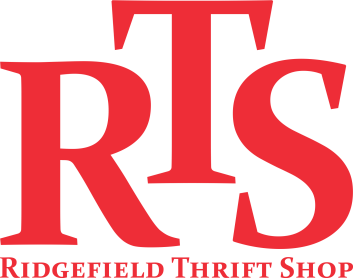 Application for New Volunteer MemberCandidate’s Name: ___________________________________________Address:____________________________________________________Home Tel:_____________________ Cell: _________________________E-Mail:__________________________________Emergency Contact Name: ___________________Tel: ______________References: Please provide us with the contact information of at least one reference from a prior job or volunteer experience. The reference may also be a current volunteer member. 	1.	Name: ___________________ Contact # ________________ 	2.	Name: ___________________ Contact # ________________ Please indicate which Shop departments interest you: ______________________________________________________________________________________________________________________Please tell us about yourself; past employment, volunteer experience, leadership roles, etc.: ________________________________________________________________________________________________________________________________________________________________I would like to join the Ridgefield Thrift Shop.  I am volunteering without promise or expectation of any compensation. Signature of prospective volunteer: _____________________________Date:___________________